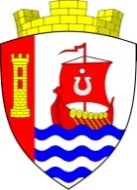 Муниципальное образование«Свердловское городское поселение»Всеволожского муниципального районаЛенинградской областиАДМИНИСТРАЦИЯПОСТАНОВЛЕНИЕ« ____» __________2021 г.	  № ________г.п. им. СвердловаВ соответствии с Федеральным законом от 06.10.2003 №131-ФЗ «Об общих принципах организации местного самоуправления в Российской Федерации», во исполнение Указа Президента Российской Федерации 
от 16.08.2021 №478 «О национальном плане противодействия коррупции 
на 2021-2024 годы», администрация муниципального образования «Свердловское городское поселение» Всеволожского муниципального района Ленинградской области (далее - администрация) постановляет:           1. Внести изменения в план мероприятий по противодействию коррупции в администрации муниципального образования «Свердловское городское поселение» Всеволожского района Ленинградской области на 2019 год», изложив его в редакции согласно приложению.          2. Настоящее постановление подлежит официальному опубликованию в средствах массовой информации и на официальном сайте администрации муниципального образования «Свердловское городское поселение» Всеволожского муниципального района Ленинградской области в сети Интернет.         3. Настоящее постановление вступает в силу со дня его официального опубликования.         4. Контроль за выполнением настоящего постановления возложить на заместителя главы администрации по общим вопросам Чернова И.О. Временно исполняющий полномочияглавы администрации		                                                                  А.П. Шорников                                                                Приложение к постановлению администрацииМО «Свердловское городское поселение»От _________2021г. № _______План
мероприятий по противодействию коррупции в администрации
муниципального образования «Свердловское городское поселение»Всеволожского района Ленинградской областина 2021-2024 годы       О внесении изменений в план мероприятий по противодействию коррупции в администрации муниципального образования «Свердловское городское поселение» Всеволожского муниципального района Ленинградской области№п/пНаименование мероприятияСрок исполненияОтветственный исполнитель12341. Организационные меры1. Организационные меры1. Организационные меры1. Организационные меры1.1.Подготовка и проведение заседаний комиссии по противодействию коррупцииЕжеквартальноПредседатель комиссии, секретарь комиссии,  сектор по правовым вопросам1.2.Принятие участия в заседаниях комиссии по противодействию коррупции Всеволожского муниципального районаВ течение 2021-2024 г.г.Секретарь комиссии, члены комиссии1.3.Подготовка отчета о реализации Плана мероприятий по противодействию коррупции на 2021-2024 гг.В течение 2021-2024 г.г., не реже 1 раза в год Комиссия по противодействию коррупции администрации 1.4.Организация взаимодействия с правоохранительными и  иными государственными органами, учреждениями и организациями, общественными организациями, институтами гражданского общества по вопросам противодействия коррупцииВ течение   2021-2024 г.г.Комиссия по противодействию коррупции администрации 1.5.Осуществление мониторинга реализации мероприятий, предусмотренных планом мероприятий по противодействию коррупции, планом работы комиссии противодействию коррупции В течение 2021-2024 г.г.  Глава администрации, председатель комиссии2. Правовое обеспечение противодействия коррупции2. Правовое обеспечение противодействия коррупции2. Правовое обеспечение противодействия коррупции2. Правовое обеспечение противодействия коррупции2.1.Мониторинг изменений законодательства на предмет необходимости внесения изменений в правовые акты администрацииПостоянно Сектор по правовым вопросам2.2.Проведение антикоррупционной экспертизы нормативных правовых актов администрации при мониторинге их применения и проектов нормативных правовых актов администрации в соответствии с действующим законодательствомПо мере необходимостиСектор по правовым вопросам2.3.Размещение проектов муниципальных нормативных правовых актов на официальном сайте муниципального образования в целях обеспечения возможности проведения независимой антикоррупционной экспертизы По мере необходимостиСектор по правовым вопросамСектор делопроизводства и кадрового обеспеченияСистемный администратор2.4.Взаимодействие администрации муниципального образования с исполнительными органами государственной власти, Всеволожской городской прокуратурой по вопросам проведения проверки законности проектов муниципальных нормативных правовых актов и действующих муниципальных нормативных правовых актов, в том числе на предмет наличия в них коррупциогенных факторов  ПостоянноСектор по правовым вопросам2.5.Рассмотрение вопросов правоприменительной практики по результатам вступивших в законную силу решений судов, арбитражных судов о признании недействительными ненормативных правовых актов, незаконными решений и действий (бездействия) указанных органов, организаций и их должностных лиц в целях выработки и принятия мер по предупреждению и устранению причин выявленных нарушенийЕжеквартальноСектор по правовым вопросам3. Вопросы кадровой политики3. Вопросы кадровой политики3. Вопросы кадровой политики3. Вопросы кадровой политики3.1. Профилактика коррупционных и иных правонарушений 3.1. Профилактика коррупционных и иных правонарушений 3.1. Профилактика коррупционных и иных правонарушений 3.1. Профилактика коррупционных и иных правонарушений 3.1.1.Организация работы по представлению муниципальными служащими, лицами, претендующими на замещение должностей муниципальной службы, руководителями подведомственных муниципальных учреждений, гражданами, претендующими на замещение должностей руководителей муниципальных учреждений сведений о своих доходах, расходах, об имуществе и обязательствах имущественного характера, а также сведений о доходах, расходах, об имуществе и обязательствах имущественного характера своих супругов и несовершеннолетних детей в порядке, установленном законодательствомЯнварь-апрель 2022-2024 г.г.  Сектор делопроизводства и кадрового обеспечения3.1.2.Организация размещения сведений, подлежащих опубликованию, представленных муниципальными служащими и руководителями муниципальных учреждений, а также членов их семей на официальном сайте муниципального образования в порядке, установленном законодательствомВ течение 14 рабочих дней со дня истечения срока установленного для представления сведенийСектор делопроизводства и кадрового обеспечения3.1.3.Проведение анализа сведений о доходах, расходах, об имуществе и обязательствах имущественного характера, представленных муниципальными служащими, лицами, претендующими на замещение должностей муниципальной службы, руководителями подведомственных муниципальных учреждений, гражданами, претендующими на замещение должностей руководителей муниципальных учреждений, а также членами их семейДо 01 сентября 2022-2024 г.г.  Сектор делопроизводства и кадрового обеспечения3.1.4.Проведение в установленном законом порядке проверок:- достоверности и полноты представленных сведений о доходах, об имуществе и обязательствах имущественного характера, представляемых гражданами, претендующими на замещение должностей муниципальной службы, муниципальными служащими;- соблюдения муниципальными служащими ограничений и запретов, требований о предотвращении и урегулировании конфликта интересов, исполнения ими обязанностей, установленных Федеральным законом от 25.12.2008 № 273-ФЗ «О противодействии коррупции» и другими федеральными законами.В случае поступления информации, являющейся основанием для назначения проверкиГлава администрации Сектор делопроизводства и кадрового обеспечения3.2. Обеспечение соблюдения муниципальными служащими ограничений, запретов, а также исполнения обязанностей, установленных в целях противодействия коррупции, повышение эффективности урегулирования конфликта интересов3.2. Обеспечение соблюдения муниципальными служащими ограничений, запретов, а также исполнения обязанностей, установленных в целях противодействия коррупции, повышение эффективности урегулирования конфликта интересов3.2. Обеспечение соблюдения муниципальными служащими ограничений, запретов, а также исполнения обязанностей, установленных в целях противодействия коррупции, повышение эффективности урегулирования конфликта интересов3.2. Обеспечение соблюдения муниципальными служащими ограничений, запретов, а также исполнения обязанностей, установленных в целях противодействия коррупции, повышение эффективности урегулирования конфликта интересов3.2.1.Организация контроля исполнения муниципальными служащими обязанности по предварительному уведомлению представителя нанимателя (работодателя) о намерении выполнять иную оплачиваемую работу, определение возможности возникновения конфликта интересов при выполнении данной работыВ течение 2021-2024 г.г.  Глава администрации,Сектор делопроизводства и кадрового обеспечения 3.2.2.Организация контроля обеспечения сообщения муниципальными служащими о получении ими подарка в связи с протокольными мероприятиями, служебными командировками и другими официальными мероприятиями, участие в которых связано с выполнением ими служебных (должностных) обязанностей, а также сдачи подаркаВ течение 2021-2024 г.г.  Глава администрации,Сектор делопроизводства и кадрового обеспечения 3.2.3.Организация контроля исполнения муниципальными служащими обязанности уведомлять в письменной форме представителя нанимателя (работодателя) о личной заинтересованности при исполнении должностных обязанностей, которая может привести к конфликту интересов, и принимать меры по предотвращению подобного конфликтаВ течение 2021-2024 г.г.  Глава администрации,Сектор делопроизводства и кадрового обеспечения 3.2.4.Организация контроля исполнения муниципальными служащими обязанности уведомлять представителя нанимателя (работодателя) о фактах обращения в целях склонения к совершению коррупционных правонарушенийВ течение 2021-2024 г.г.  Глава администрации,Сектор делопроизводства и кадрового обеспечения 3.2.5.Организация работы по выявлению случаев возникновения конфликта интересов, одной из сторон которого является муниципальный служащий, принятие мер, предусмотренных законодательством по предотвращению и урегулированию конфликта интересов, а также выявление причин и условий, способствующих возникновению конфликта интересовВ течение 2021-2024 г.г.  Глава администрации,Сектор делопроизводства и кадрового обеспечения 3.2.6.   Принятие мер по повышению эффективности кадровой работы, в части касающейся ведения личных дел лиц, замещающих муниципальные должности и должности муниципальной службы, в том числе контроля за актуализацией сведений, содержащихся в анкетах, представляемых при назначении на указанные должности и поступлении на такую службу, об их родственниках и свойственниках в целях выявления возможного конфликта интересовВ течение 2021-2024 г.г.  Сектор делопроизводства и кадрового обеспечения4. Антикоррупционное образование4. Антикоррупционное образование4. Антикоррупционное образование4. Антикоррупционное образование4.1.Обеспечение участия муниципальных служащих в обсуждении проектов муниципальных правовых актов, касающихся вопросов противодействия коррупции на муниципальной службеВ течение 2021-2024 г.г.  Сектор по правовым вопросам4.2.Организация повышения квалификации муниципальных служащих по антикоррупционной тематике, в том числе ответственных за реализацию антикоррупционной политикиВ течение 2022-2024 г.г.  Сектор по правовым вопросам5. Организация работы по противодействию коррупции в подведомственных муниципальных учреждениях (предприятиях, организациях)5. Организация работы по противодействию коррупции в подведомственных муниципальных учреждениях (предприятиях, организациях)5. Организация работы по противодействию коррупции в подведомственных муниципальных учреждениях (предприятиях, организациях)5. Организация работы по противодействию коррупции в подведомственных муниципальных учреждениях (предприятиях, организациях)5.1.Организация и проведение работы по своевременному представлению лицами, замещающими должности руководителей муниципальных учреждений, полных и достоверных сведений о доходах, об имуществе и обязательствах имущественного характераЕжегодно,                           до 30 апреляуточненные сведения – ежегодно,                        до 01 маяГлава администрации, Сектор делопроизводства и кадрового обеспечения5.2.Организация и проведение работы по своевременному представлению гражданами, претендующими на замещение должностей руководителей муниципальных учреждений, полных и достоверных сведений о доходах, об имуществе и обязательствах имущественного характераВ течение 2022-2024 г.г.  Глава администрации, Сектор делопроизводства и кадрового обеспечения5.3.Организация работы по опубликованию сведений о доходах, об имуществе и обязательствах имущественного характера руководителей муниципальных учреждений, а также членов их семей на официальном сайте муниципального образования в информационно-телекоммуникационной сети «Интернет»в соответствии с действующим законодательствомСектор делопроизводства и кадрового обеспечения5.4.Организация проверки сведений о доходах, об имуществе и обязательствах имущественного характера, представляемых гражданами, претендующими на замещение должностей руководителей муниципальных учреждений, и лицами, замещающими данные должностиПри наличии оснований / при поступлении соответствующей информацииГлава администрации, Сектор делопроизводства и кадрового обеспечения6. Обеспечение прозрачности деятельности администрации6. Обеспечение прозрачности деятельности администрации6. Обеспечение прозрачности деятельности администрации6. Обеспечение прозрачности деятельности администрации6.1.Обеспечение соответствия раздела «Противодействие коррупции» официального сайта поселения требованиям к размещению и наполнению подразделов, посвященных вопросам противодействия коррупцииПостоянноСектор по правовым вопросамСектор делопроизводства и кадрового обеспеченияСистемный администратор6.2.Размещение на официальном сайте поселения и в официальном печатном издании информации в соответствии с Федеральным законом от 09.02.2009 № 8-ФЗ «Об обеспечении доступа к информации о деятельности государственных органов и органов местного самоуправления» (ред. от 30.04.2021).ПостоянноСектор по правовым вопросамСектор делопроизводства и кадрового обеспеченияСистемный администратор7. Совершенствование организации деятельности в сфере закупок товаров, работ, услуг для обеспечения муниципальных нужд7. Совершенствование организации деятельности в сфере закупок товаров, работ, услуг для обеспечения муниципальных нужд7. Совершенствование организации деятельности в сфере закупок товаров, работ, услуг для обеспечения муниципальных нужд7. Совершенствование организации деятельности в сфере закупок товаров, работ, услуг для обеспечения муниципальных нужд7.1.Выполнение комиссией по осуществлению закупок проверок соответствия участников закупок требованиям Федерального закона от 05.04.2013 №44-ФЗ «О контрактной системе в сфере закупок товаров, работ, услуг для обеспечения государственных и муниципальных нужд» (ред. от 02.07.2021).ПостоянноОрган внутреннего муниципального финансового контроля7.2.Осуществление кадровой работы с личными делами муниципальных служащих, лиц, замещающих муниципальные должности, и мониторинга закупок в целях выявления возможного конфликта интересов у указанных лиц в связи с организацией и проведением муниципальных закупокНа полугодовой основеСектор делопроизводства и кадрового обеспеченияКонтрактная служба7.3.Анализ результатов контроля в сфере муниципальных закупок, в том числе ведомственного контроля в сфере закупокНа полугодовой основеКонтрактная служба8. Антикоррупционная пропаганда и просвещение8. Антикоррупционная пропаганда и просвещение8. Антикоррупционная пропаганда и просвещение8. Антикоррупционная пропаганда и просвещение8.1.Организация функционирования «телефона доверия», раздела «Противодействие коррупции» на  официальном сайте муниципального образованияПостоянноСектор делопроизводства и кадрового обеспеченияСистемный администратор8.2.Организация размещения в зданиях и помещениях, занимаемых органами местного самоуправления и подведомственными им организации, информации по вопросам профилактики коррупционных проявлений, в том числе социальной рекламы В течение 2021-2024 г.г.  Сектор делопроизводства и кадрового обеспеченияСистемный администратор 